OGŁOSZENIEDyrektor  Powiatowego Centrum Pomocy Rodzinie w Krośnie Odrzańskim zaprasza do przedstawienia oferty  cenowej na realizację zadania wykonanego przez Spółdzielnię Socjalną.1. Przedmiot zlecenia: prowadzenie zajęć w ramach sekcji przedsiębiorczości z osobami                                              z niepełnosprawnością przy zastosowaniu instrumentów aktywnej integracji: zawodowej, społecznej, edukacyjnej.2. Forma i okres zatrudnienia:  umowa zlecenie  na okres  listopad – grudzień 2016r. 10 godzin/ miesiąc.3. Wymagania niezbędne: 3.1. Przedstawienie koncepcji działań.3.2. Do oferty należy dołączyć  Status spółdzielni socjalnej.3.3. Posiadanie doświadczonej w pracy z osobami z niepełnosprawnością kadry.3.4. Doświadczenie w realizacji projektów i programów unijnych.3.5. Znajomość środowiska osób z niepełnosprawnością i ich potrzeb.3.6. Doświadczenie w prowadzeniu zajęć szkoleniowych z osobami z niepełnosprawnością.3.7. Posiadanie pełnej zdolności do czynności prawnych.4. Wymagania dodatkowe:4.1. Umiejętność pracy w zespole.4.2. Dyspozycyjność.4.3. Rzetelność w wykonywaniu obowiązków.5. Wymagane dokumenty:5.1. Aktualny wyciąg z KRS.5.2. List motywacyjny.5.3. Koncepcja działań.5.4. Rekomendacje.Zostanie wybrana ta oferta,  która przedstawi program działań zgodny z założeniami projektu oraz przedstawi  najkorzystniejszą  cenę za wykonaną usługę.Ofertę należy złożyć osobiście lub drogą pocztową (liczy się data stempla pocztowego na adres: Powiatowe Centrum Pomocy Rodzinie w Krośnie Odrzańskim  ul. Piastów 10B, 66-600 Krosno Odrzańskie, pokój 02 w terminie do dnia 13 listopada 2016r.Kopertę z ofertą należy opisać: „Oferta cenowa na prowadzenie zajęć w ramach sekcji przedsiębiorczości z osobami   z niepełnosprawnością przy zastosowaniu instrumentów aktywnej integracji: zawodowej, społecznej, edukacyjnej”.								Dyrektor								Powiatowego Centrum 								Pomocy Rodzinie								Zofia Mielcarek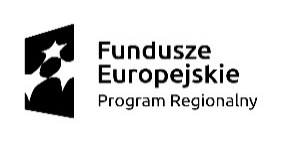 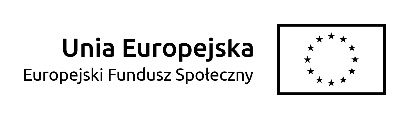 